‘The History of Cities’ AssignmentAfter reading ‘The History of Cities’, create a timeline based on major events described in the article. There is an example of a timeline below.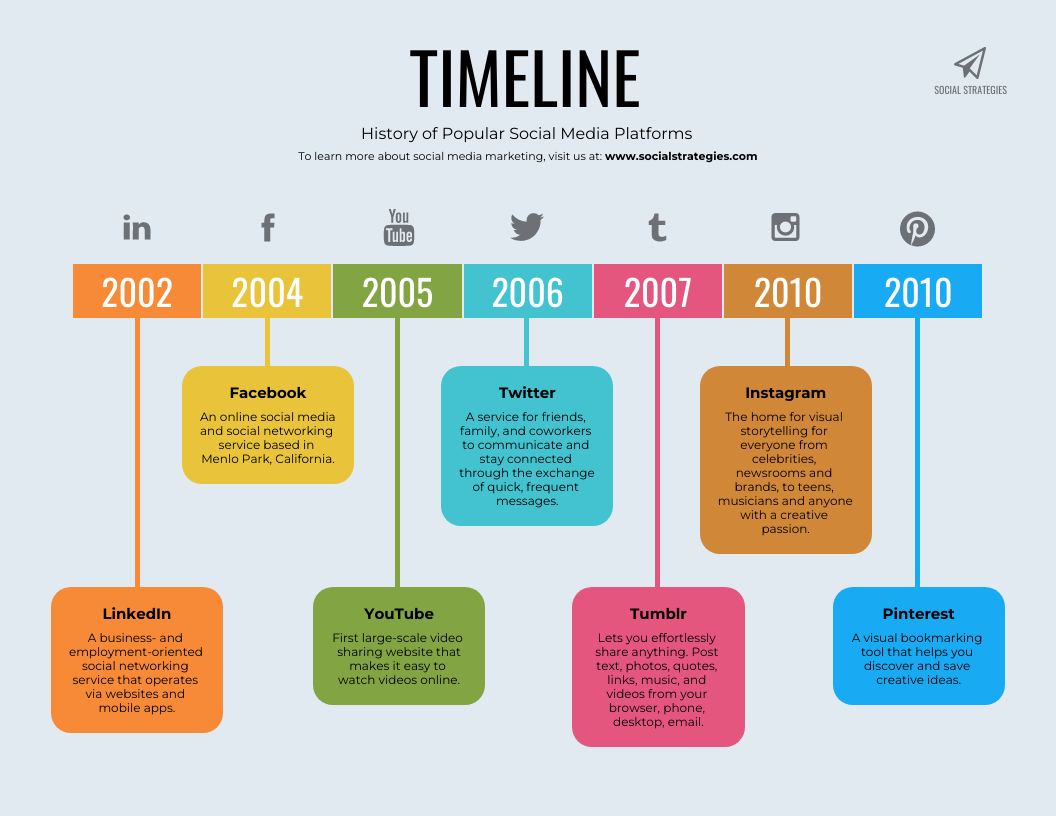 